Příklad 1Podnik vynaložil na výrobu deseti výrobků náklady v úhrnné výši 100 Kč. Osm z nich prodal za 120 Kč. Zjistěte hospodářský výsledek, nákladovou a výnosovou rentabilitu podniku ve sledovaném období. Příklad 2Podnik vynaložil na výrobu deseti výrobků náklady v úhrnné výši 100 Kč. Došlo však k prodeji všech výrobků za 150 Kč. Zjistěte hospodářský výsledek, nákladovou a výnosovou rentabilitu podniku ve sledovaném období. Příklad 3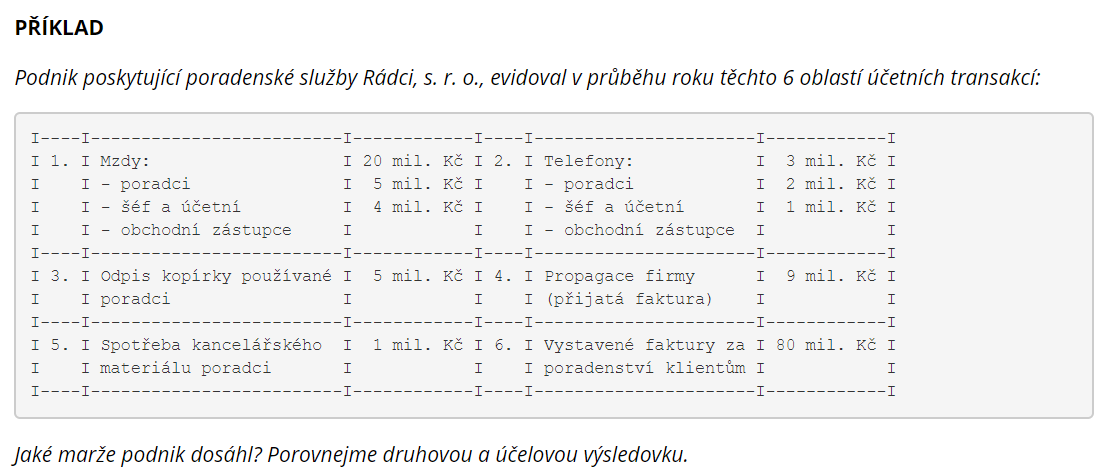 Příklad 4Výrobce ve svém podniku naplánovat a zjistil dle skutečnosti tyto hodnoty ve spotřebě materiálu:Vypočítejte celkovou odchylku nákladů v peněžních jednotkách. Vypočítejte, jak na se na této celkové odchylce podílel růst ceny a růst spotřeby.Příklad 5Podnik plánoval materiálové náklady ve výši 1 000 Kč, mzdové náklady ve výši 1 500 Kč a tržby ve výši 10 000 Kč. Po uplynutí daného období byly z účetnictví zjištěny tyto skutečné veličiny: materiálové náklady ve výši 900 Kč, mzdové náklady ve výši 1 500 Kč a tržby ve výši 9 000 Kč. Stav výchozích a konečných veličin je zachycen v následující tabulce:Veškeré výsledné hodnoty budou zaokrouhleny.Vypočítejte materiálovou odchylku, a jak se na této odchylce podílel růst ceny a růst spotřeby.Vypočítejte mzdovou odchylku, a jak se na této odchylce podílel růst ceny (mzdové sazby) a jak růst spotřeby pracovního času.Vypočítejte odchylku v tržbách, a jak se na této odchylce podílel růst ceny a jak růst prodeje.PoložkaJednotkaCenaSpotřeba materiáluKgKč / kgPlán30015Skutečnost32016PoložkaJednotkaCenaSpotřeba materiáluKgKč / kgPlán5020Skutečnost48,6518,5Spotřeba pracovního časuHod.Kč / hod.Plán2560Skutečnost2462,5Prodej výrobkůKsKč / ksPlán100100Skutečnost90100